Контроль за условиями жизни и воспитания несовершеннолетнего в семье опекуна (попечителя)Подопечные вправе обжаловать в орган опеки и попечительства действия или бездействие опекунов или попечителей. 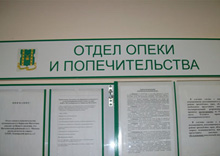 В целях осуществления надзора за деятельностью опекунов орган опеки и попечительства по месту жительства подопечного проводит плановые и внеплановые проверки условий жизни подопечных, соблюдения опекунами прав и законных интересов подопечных, обеспечения сохранности их имущества, а также выполнения опекунами требований к осуществлению своих прав и исполнению своих обязанностей. Плановые проверки проводятся уполномоченным специалистом органа опеки и попечительства на основании акта органа опеки и попечительства о проведении плановой проверки. При помещении подопечного под опеку или попечительство плановая проверка проводится в виде посещения подопечного: 1 раз в течение первого месяца после принятия органом опеки и попечительства решения о назначении опекуна; 1 раз в 3 месяца в течение первого года после принятия органом опеки и попечительства решения о назначении опекуна; 1 раз в 6 месяцев в течение второго года и последующих лет после принятия органом опеки и попечительства решения о назначении опекуна. При проведении плановых и внеплановых проверок осуществляется оценка жилищно-бытовых условий подопечного, состояния его здоровья, внешнего вида и соблюдения гигиены, эмоционального и физического развития, навыков самообслуживания, отношений в семье, возможности семьи обеспечить потребности развития подопечного. При поступлении от юридических и физических лиц устных или письменных обращений, содержащих сведения о неисполнении, ненадлежащем исполнении опекуном своих обязанностей либо о нарушении прав и законных интересов подопечного, орган опеки и попечительства вправе провести внеплановую проверку. Внеплановая проверка проводится уполномоченным специалистом органа опеки и попечительства на основании акта органа опеки и попечительства о проведении внеплановой проверки. В случае изменения места жительства подопечного орган опеки и попечительства по новому месту его жительства при получении личного дела подопечного обязан в течение 3 дней со дня его получения провести внеплановую проверку. По результатам проверки составляется акт проверки условий жизни подопечного, соблюдения опекуном прав и законных интересов подопечного, обеспечения сохранности его имущества, а также выполнения опекуном требований к осуществлению своих прав и исполнению своих обязанностей (далее - акт проверки условий жизни подопечного). При выявлении фактов неисполнения, ненадлежащего исполнения опекуном обязанностей, предусмотренных законодательством Российской Федерации, нарушения им прав и законных интересов подопечного в акте проверки условий жизни подопечного дополнительно указываются: перечень выявленных нарушений и сроки их устранения; рекомендации опекуну о принятии мер по улучшению условий жизни подопечного и исполнению опекуном возложенных на него обязанностей; предложения о привлечении опекуна к ответственности за неисполнение, ненадлежащее исполнение им обязанностей, предусмотренных законодательством Российской Федерации (при необходимости). Акт проверки условий жизни подопечного оформляется в течение 10 дней со дня ее проведения, подписывается проводившим проверку уполномоченным специалистом органа опеки и попечительства и утверждается руководителем органа опеки и попечительства. Акт проверки условий жизни подопечного оформляется в 2 экземплярах, один из которых направляется опекуну в течение 3 дней со дня утверждения акта, второй хранится в органе опеки и попечительства. Акт проверки условий жизни подопечного может быть оспорен опекуном в судебном порядке. В случае если действия опекуна осуществляются с нарушением законодательства Российской Федерации и (или) наносят вред здоровью, физическому, психологическому и нравственному развитию подопечного, а также, если выявленные в результате проверки нарушения невозможно устранить без прекращения опеки или попечительства, орган опеки и попечительства в течение 3 дней со дня проведения проверки: принимает акт об освобождении опекуна от исполнения возложенных на него обязанностей либо об отстранении его от их исполнения, который направляется опекуну; осуществляет меры по временному устройству подопечного (при необходимости); принимает решение об устройстве подопечного в другую семью или в организацию для детей-сирот и детей, оставшихся без попечения родителей. В случае возникновения непосредственной угрозы жизни или здоровью подопечного орган опеки и попечительства вправе немедленно забрать его у опекуна в порядке, установленном семейным законодательством Российской Федерации. 